АДИСТИН ПАСПОРТУ                                                                  Идентификациясы    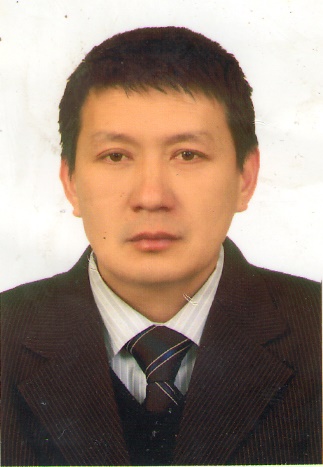                                                                            1. Фамилиясы: Зайниев                                                                             2. Аты: Раушанбек                                                                            3. Атасынын аты: Акимович                                                                           4. Жынысы: эркек                                                                           5. Туулган жылы: 26. 09. 1969-ж.                                                          6. Туулган жери:  Ош облусу                                                                           7. Улуту: кыргыз                                                                           8. Жарандыгы:   Кыргыз  РеспубликасыБилими1. Аталышы Кыргыз Мамлекеттик Улуттук Университети, Тарых Факультети. Артыкчылык диплому менен ЖОЖду бүтүргөн жылы:  1992-1996-ж. Мамлекети:  Кыргыз Республикасы2. Аспирантуранын түрү(к/c) күндүзгү бөлүм ЖОЖ (уюм) И Кыргыз мамлекеттик улуттук университети Бүтүргөн жылы: 2001-ж.Мамлекети:  Кыргыз Республикасы3. Докторантуранын түрү (к/c) сырттан окуу ЖОЖ (уюм)Бүтүргөн жылы Мамлекети:  Кыргыз РеспубликасыИштеген жери1. Мамлекети:  Кыргыз  Республикасы2. Облусу:   Бишкеке шаары3. Уюм :  И.Арабаев атындагы Кыргыз мамлекеттик университети4. Кызмат орду: И.Арабаев атындагы Кыргыз мамлекеттик окуу башкармалыгынын башчысы Окумуштуулук даражасынын бар экендигиОкумуштуулук даражасы (К ) тарых илимдеринин кандидатыИлим тармагы 07.00.02 – Ата Мекен тарыхы Адистигинин шифры (илимий кызматкерлердин номенклатурасы боюнча) 07.00.02Даража берилген датасы 26.06.2009-ж.Окумуштуулук наамынын бар экендиги1. Окумуштуулук наамы (доцент/ уик) - Адистиги ТарыхНаам ыйгарылган  датасы – 30.10.2014Академиялык наамынын бар экендигиНаамы _____________ Академия ______________ Наамы _____________ Академия ______________Илимий жыйынтыктары (бардыгы)Илимий эмгектердин саны  45 Монографиясы 1 Окуу китеби 1Окуу-методикасы  5Илимий эмгектери:Негизгилери: илимий адистигинин шифры  07.00.02 – Ата Мекен тарыхы адистиги Сборник тестов для поступающих в ВУЗы.  - Бишкек, - 2001. 127 б.Түштүк Кыргызстандагы килем токуучулук салты // КМУУ МА УББПБ «Жарчысы». – Бишкек,  2002. 87-91 б.XIX к. аягы – XX к. башындагы Түндүк Кыргызстандагы маданий жана чарбалык байланыштар // Ош 3000 жана Кыргызстан элдеринин маданий мурасы. 4-чыгарылыш. – Бишкек, 2000.  24-27 б. Кыргыз Республикасындагы илимий-техникалык  прогрессти өндүрүшкө киргизүү маселесине карата // И.Арабаев атындагы КМПУнун  «Жарчысы». Коом. илимдер. - Чыг. № 5А.-2005. - 31-34 б.Родоплеменное деление кыргызов в трудах Н.А.Аристова. Сборник статей ученых, преподавателей и аспирантов // Красноярск пед. Унив. жыйнагы. – Красноярск, - 2007.  56-68 б.Кылымга тете 50-жыл // И.Арабаев атындагы КМПУнун  «Жарчысы». – Атайын чыг. -2005.  81-37 б.Роль Н.А.Аристова в изучении истории кыргызов // И.Арабаев атындагы КМУнун  «Жарчысы». Коом. илимдер. - Чыг. № 8.-2005. 18-22 б.Проблемы родоплеменного деления кыргызов в трудах Н.А.Аристова // И.Арабаев атындагы КМУнун  «Жарчысы». Коом. илимдер. - Чыг. № 8.-2005.  23-28 б.Бескорыстный исследователь кыргызской истории (основные вехи жизни и творческой деятельности Н.А.Аристова) // И.Арабаев атындагы КМУнун  «Жарчысы». Коом. илимдер. - Чыг. № 12. - 2005.  66-70 б.Н.Аристов об усунях. Гипотеза об тождестве с кыргызами // И.Арабаев атындагы КМУнун  «Жарчысы». Коом. илимдер. - Чыг. № 12. - 2005. 70-75 б.Родоплеменной состав кыргызов времен Чоко батыра в трудах Н.А.Аристова // Ж.Баласагын КУУнун «Жарчысы». Гум. илимдер. - Чыг. № 7.-2008.  28-34 б.Н.А.Аристов о присоединении кыргызов к России // Вестник Павлодарского гос.ун-та им. С.Торайгырова. – Сер. гум.науки. №3  Павлодар, – 2008.  42-54 б.Учебно-методическое рекомендации для подготовки к государственным экзаменам по истории Кыргызстана для выпускников высших учебных заведений (Окуу-методикалык колдонмо) // – Б., - 2010 г. – 132 б.Кыргызстандын тарыхы» боюнча мамлекеттик сынактарга даярдануу үчүн жогорку окуу жайлардын бүтүрүүчүлөрүнө окуу-методикалык колдонмо (Окуу-методикалык колдонмо) // – Б., -  2010. – 143 б.Родоплеменное деление дореволюционных кыргызов в трудах Н.А.Аристова // И.Арабаев атындагы КМУнун  «Жарчысы». Коом. илимдер. - Чыг. № 3. - 2012.  74-78 б.К вопросу о многообразии воззрений дореволюционных ученых по вопросу о родоплеменной структуре кыргызов // И.Арабаев атындагы КМУнун  «Жарчысы». Коом. илимдер. - Чыг. № 3. - 2012. 78-80 б.Э.Ж.Маанаев – Тарых жана социалдык-укуктук билим берүү институтунун негиздөөчүсү // И.Арабаев атындагы КМУнун  «Жарчысы». Коом. илимдер. – Атайын чыг. - 2012.  68-74 б.Идеология түшүнүгү жана анын коомдогу мааниси // И.Арабаев атындагы КМУнун  «Жарчысы». - Чыг. № 1. - 2014. 86-89 б.Учурдагы дин идеологиясынын Кыргызстанда алган орду // И.Арабаев атындагы КМУнун  «Жарчысы».  - Чыг. № 1. - 2014.  89-92 б.Методические рекомендации по истории средних веков для студентов, обучающихся по направлению «Социально-экономическое образование» (профиль - «История»). (Методикалык колдонмо) // - Б. -  2014. – 41 б.Учебно-методическое пособие по истории средних веков (Методикалык колдонмо) // – Б. -  2014. – 62 б.Боромбай Менмурат уулунун   Кыргыздардын Россиянын курамына кошулуу маселесиндеги алган орду // И.Арабаев атындагы КМУнун  «Жарчысы». Коом. илимдер. - Чыг. № 8. - 2012. 56-61 б.XIX-к. Памир кыргыздарынын уруулук курамы // Известия ВУЗов Кыргызстана. - №4. - 2023. 128-135.Памир жана памир кыргыздары Адриан Георгиевич Серебренниковдун эмгектеринде // Известия ВУЗов Кыргызстана. - №4. - 2023. 135-140.Памирлик кыргыздар Батыш изилдөөчүлөрдүн эмгектеринде // Известия ВУЗов Кыргызстана. - №7. - 2023. 236-240.  Кеңештин курамына киргизилишине мүмкун болгон адистиги (шифры)1. Негизги: 07.00.022. Чектеш адистиги:3. Кошумча адистиги:Толтурулган датасы: 2023-жыл, 26-сентябрьОкуу башкармалыгынын башчысы				Р.А.Зайниев